Temat : Czym pojedziemy na wakacje?Data: 16.06.2020Opracowała: Justyna KucyperaZad.1. Rodzic rozmawia z dzieckiem na temat czym można pojechać na wakacje.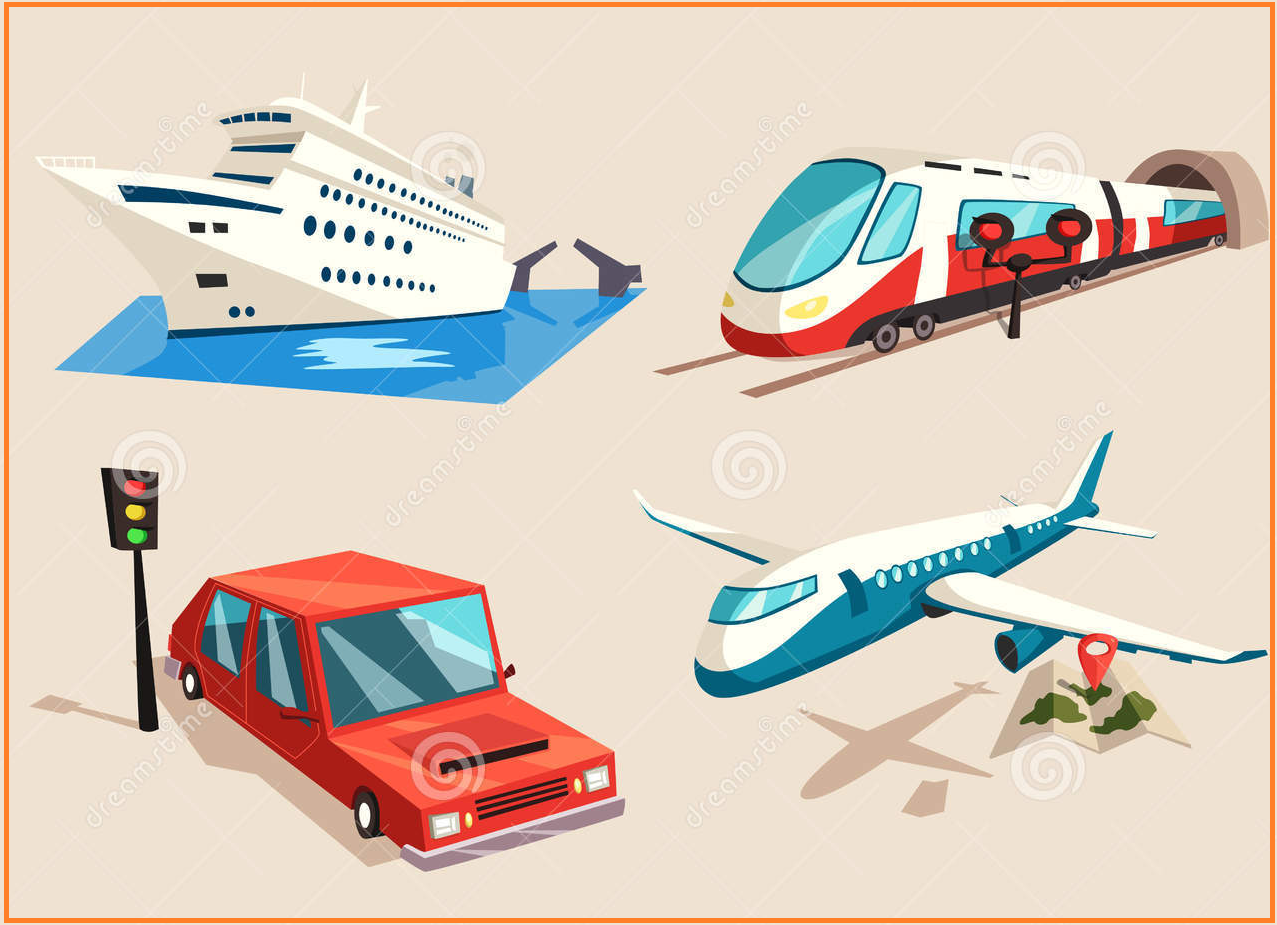 Zad.2. Przyporządkowywanie pojazdów do odpowiednich zbiorów. Dziecko określa sposób poruszania się np.:
- woda (statek, żaglówka);
- tory (pociąg);
- droga (samochód);
- powietrze (samolot).Zad.3. Rozwiązywanie zagadek na temat pojazdów.

Rodzic zadaje zagadki. Dziecko wskazuje obrazek z pojazdem będącym jej rozwiązaniem."Żelazną szosą, koła go niosą, czerwone światło zatrzyma go łatwo" (pociąg);
" Chodź nóg nie posiada, szybko pędzi szosą, bo go po tej szosie cztery koła niosą" (samochód);
"Nie jest ptakiem, a ma skrzydła, możesz się nim w podróż wybrać" ( samolot);
"Pod dowództwem kapitana, płynie po morzach i oceanach" (statek);
"Pływa po jeziorze, opłynąć może świat, stanie gdy nie dmucha na nią wiatr"      ( żaglówka).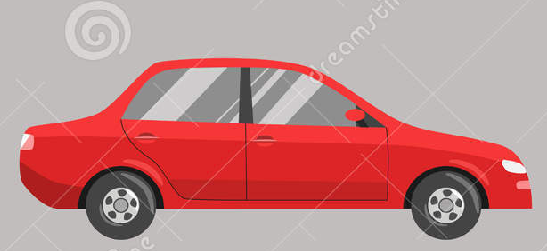 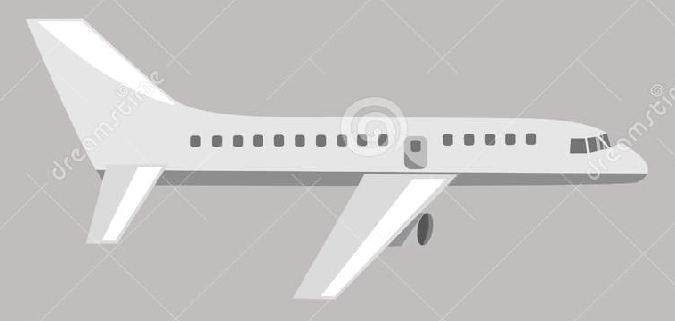 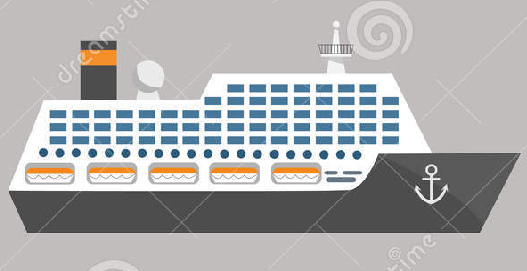 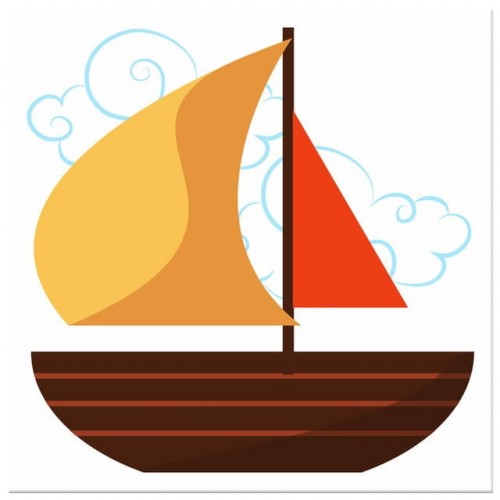 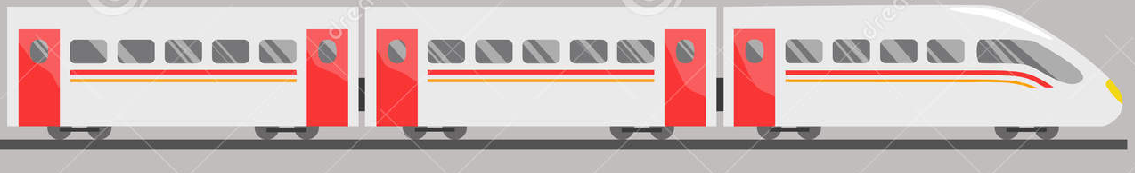 Zad.4. Zabawa naśladowcza - „ Jazda Samochodem ” Dziecko biega  bez potrąceń z reakcją na kolor sygnalizatora świetlnego pokazywanego przez rodzica: żółty- przygotowuje się do jazdy zielony – jedzie,  czerwony- stop (zatrzymuje się)dziecko naśladuje  odgłosy silnika: brum, wrr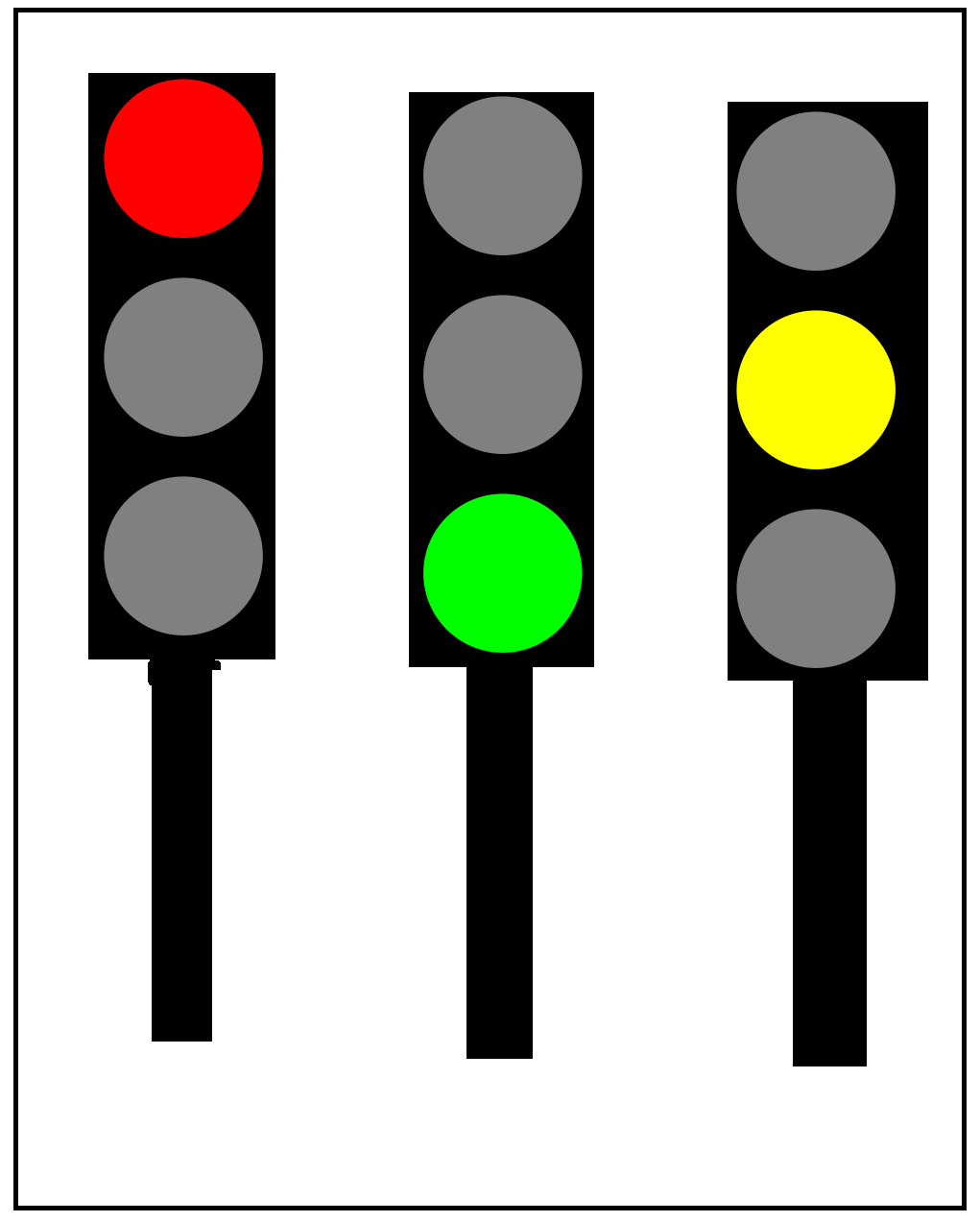 Zad.5. Dziecko wykonuje ćwiczenia:„Pieszo przez kamienie” – przeskoki w przód„Jedziemy rowerem” – leżenie na plecach z naśladowaniem jazdy rowerem  „Jedzie pociąg” –drobny bieg na palcach (naśladowanie sygnału pociągu: tuuu, tuuu)„Lecimy samolotem” – bieg z rozłożonymi rękami i z uginaniem kolan„Płyniemy statkiem” – powolny chód z naśladowaniem syreny statku (uuuu)Zad. 6. Dziecko liczy przedmioty i w odpowiednim okienku rysuje  lub pisze wynik.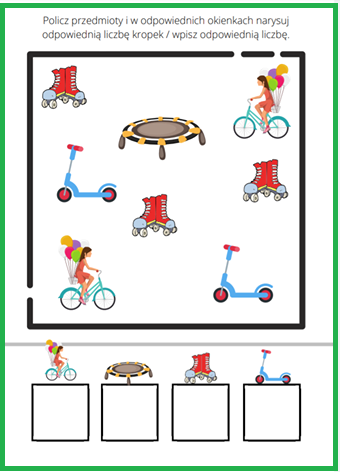 Zad. 7. Wykonaj polecenie.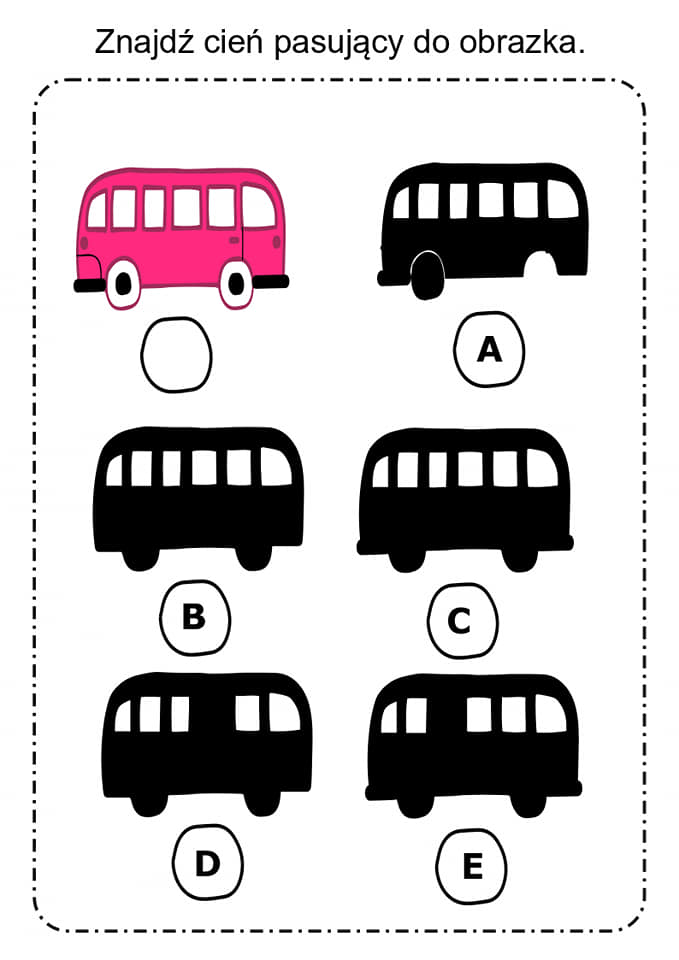 Zad. 8. W każdym rzędzie dziecko ma skreślić jeden niepasujący element.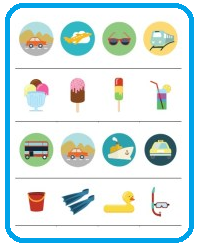 Zad. 9. Praca plastyczna- zamek.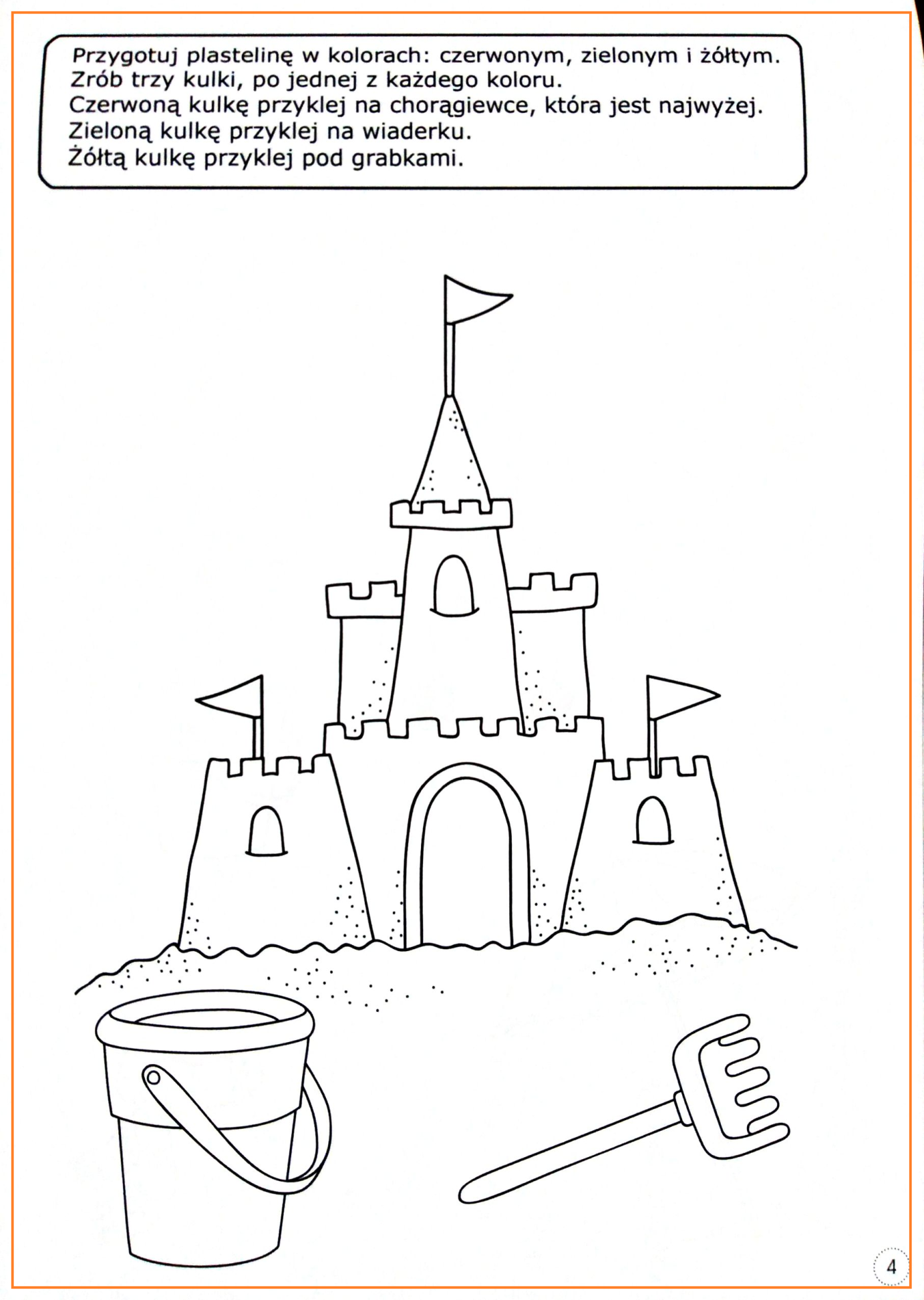 